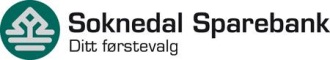 SØKNADSSKJEMA GAVEUTDELING 2019I likhet med tidligere år skal Soknedal Sparebank også i år dele ut noe av fjorårets overskudd til allmennyttige formål.Planlagte aktiviteter i 2019:Søknad sendes Soknedal Sparebankv/Astrid Stene Bogevoll7288 Soknedal  e-post: post@soknedal-sparebank.no  Søknadsfrist 31.01.2019 Lagets/søkers navn:Org.nr:KontaktpersonMobiltelefon:Adresse:Kontonr:Antall aktive medlemmer:Barn/ungdom:                                                    Andre:Andre opplysningerLagets totale årsinntekter:                                      Lagets totale utgifter: